RENCANA BISNIS PENDIRIAN USAHA LAUNDRY SEPATU “SHOESCLEAN”DI CIANGSANA, KABUPATEN BOGOROleh:Nama: Natal Markus Malemta SimanjuntakNim: 79140623Rencana BisnisDiajukan sebagai salah satu syaratuntuk memperoleh gelar Sarjana Administrasi BisnisProgram Studi Administrasi BisnisKonsentrasi Kewirausahaan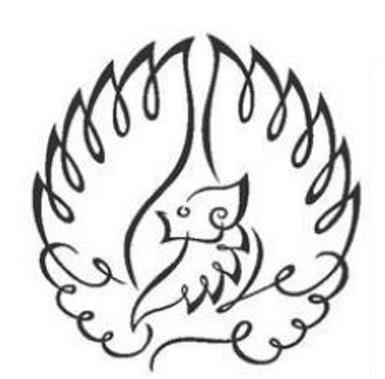 INSTITUT BISNIS DAN INFORMATIKA KWIK KIAN GIEJAKARTAAGUSTUS 2019